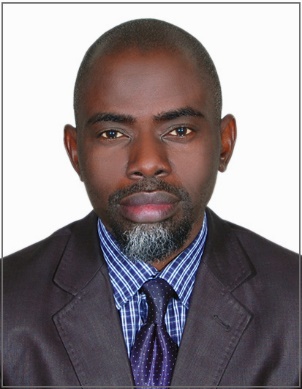 AlabiAlabi.137733@2freemail.com  SUMMARY of CAPABILITIES:Over 15 years experience in the Hotel industry  Food and BeveragesProficient in Microsoft Word, Excel and Power point.Proficient in SAGE PASTEL EVOLUTION, PEACHTREE and TALLY Accounting System.Team player with inherent multi-tasking capabilities and able to work under pressure efficiently
PROFESSIONAL EXPERIENCE:November 2014 – January 2015		Financial Controller (On Contract)					Swiss Spirit Hotel Mardezok, Asaba Delta State NigeriaDuties and Responsibilities:Managing the Financial activities of the HotelFinancial Analysis and ReportingPreparation of Budget and monitoringMonitoring the general Control MechanismsDealing with Government functionariesGeneral Supervision of various sections of Accounts DepartmentDecember 2011 – January 2014: 		Admin/Accountant
  		     	      	Ahmed Plastic Manufacturing – Ajman, UAE	
    	In Scheduling; Duties and Responsibilities:See to the Recruitments of capable hands for the CompanyFollow up on Labour Medicals, Insurance and other Government RegulationsMaintain the individual staff filesCoordinate the Administrative Department and immigrationsPerform other related duties as requiredAs Accountant; Duties and Responsibilities:Receive and process all invoices, expense forms and requests for payment.Preparation of Budget and Budgetary ControlsPrepare and process accounts payable cheques and wire transferMonitor vendors account to ensure payments are up to dateHandles daily Cash collection, Cheques for deposits and Gift VouchersPosting of bank receipts, application of payments & update debtor salesReconcile & update cash collectionPrepares monthly Bank Reconciliation reportPrepare month end closingVets daily expenses and prepare cash flow statement.Prepare and Distribute Cash/Cheque Salary in different department. General Accounts ControlPerform other related task as required June 2008 – October 2011: 	Group AccountantEko Tourist Beach Resort – Lagos Nigeria
Duties and Responsibilities:Coordinating the activities of AccountantsFinancial Analysis and ReportingPreparation of Group AccountsVarious Ledger ReconciliationsDealing the various Government Functionaries and Tax authoritiesMaintain adequate Records of Accounts Payables and ReceivablesPreparation of Budget and MonitoringPreparation of Controls Mechanism and implementationsAssist in the supervising and running of the Hotels and RestaurantsApril 2004 – January 2007:	Accountant    	Women Development Centre (Blossom Hotels) – Lagos NigeriaDuties and Responsibilities:General Ledger keeping.Financial Analysis and ReportingCoordination of the Accounts Department.Coordination with the various taxes and levies department Payroll AdministrationFormulating policies and Budget preparation.Various accounts reconciliations.Assist in Running the HotelApril 1994 – July 2003:	Housekeeper/Ledger Keeper    			Nigeria Hotels Ltd (Ikoyi Hotel)  – Lagos NigeriaIn the Housekeeping;Duties and Responsibilities:•	Supervising the House Cleaners•	Special Housekeeping Instrument operation•	Deputising for Bedroom stewardsIn the Accounts; Duties and Responsibilities:•	General Ledger Keeping•	Creditors Ledger Control•	Debtors Ledger Control•	Month Bank Reconciliation of various Banks•	Payroll Administration•	Main Account Sales Control•	Stores ControlEDUCATION:Degree in AccountingYaba College of Technology – Yaba Lagos Nigeria(SY.1996 – 2002)Associate of Accounting Technician (AAT) 	(Under the Institute of Chartered Accountants of Nigeria)	(SY. 1991 – 1993)	Senior School Certificate	West African Examination Council	(SY. 1983 – 1988)	Association of Certified Chartered Accountants	Student Member till datePERSONAL INFORMATION:Civil Status		:	Married	Nationality		:	Nigerian	Birth date		:	June 6, 1971	Visa Status		:	Visit visa till 15th October 2015